《SOS拯救混凝土之獸！粗獷主義建築展》重量級國際建築大展登臺7月4日於忠泰美術館開啟亞洲首展忠泰美術館與德國建築博物館攜手合作　梳理戰後建築與時代脈絡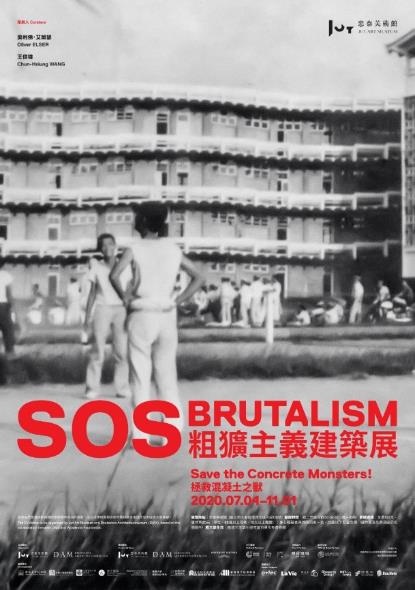 建築，不僅能映照出城市的微觀鏡像，更能再現社會的時代性。換言之，建築的歷史，也就是社會的歷史。忠泰美術館將於7月４日（六）迎來最新一檔重量級國際建築展《SOS拯救混凝土之獸！粗獷主義建築展》（SOS Brutalism—Save the Concrete Monsters!）。本展為忠泰美術館與德國建築博物館（DAM）共同籌劃，以德國 2017年展開的同名展覽為基礎，是首度對1950至1970年代全球粗獷主義建築進行調查，並提出搶救保存倡議的國際展覽。臺北作為亞洲首展，更新增六件臺灣在地案例研究，強化在地視野與論述；本展共計展出超過百件粗獷主義案例，透過全球十三個地區、五項主題探索彼此的關聯性。展覽自7月4日開始至11月1日止。本展也是忠泰基金會繼2013年舉辦的《代謝派未來都市展》後，又一檔從大時代脈絡審視建築思潮運動的建築展。忠泰建築文化藝術基金會執行長李彥良表示：「這兩個展的意義不僅是建築史的回顧而已，而是企圖透過引介影響全球的前衛建築思潮運動，從主流之外思考多樣性，並聚焦建築與社會、時代不可分割的關係。在疫情嚴峻的現在，期盼透過城市發展的對照，反思全球化發展至今的影響，並回望歷史，重新思考突圍而出的未來策略。」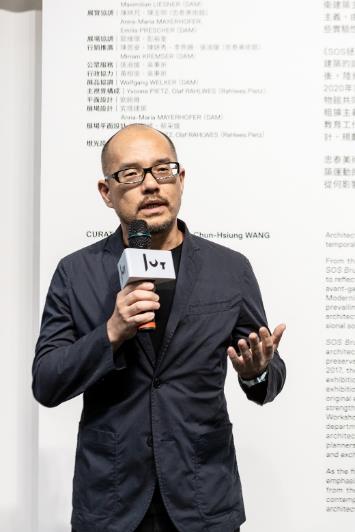 二戰後不斷竄生的混凝土之獸－粗獷主義建築《SOS拯救混凝土之獸！粗獷主義建築展》2017年首度於德國建築博物館展出，是有史以來首次針對1950至1970年代粗獷主義建築的全球性調查，同時也以「#SOSBrutalism」對此時代的建築展開搶救倡議運動。展覽陸續巡迴至維也納、波琴及阿倫等城市，2020年首次跨出歐洲，與忠泰美術館攜手籌劃，並由原展策展人－Oliver Elser與實踐大學建築設計系主任－王俊雄老師共同擔任臺北亞洲首展的策展人。粗獷主義（Brutalism），源自法文術語「béton brut」，亦即清水模，最初興起於1950年代的英國建築界，建築大師柯比意（Le Corbusier）即是此種建築風格的先驅之一，而後在全球化的影響下，作品竄生於世界各地。其狂放未經修飾的外觀及裸露的結構體，是粗獷主義建築極富表現力的風格特徵，亦是屬於二戰後百廢待興，社會動盪不安與實驗精神興起的體現，然而歷經時代更迭，此類建築在當今社會，常被譏為醜陋或過時的技術而面臨被拆除的危機，因而促成相關議題的關注與本展的誕生。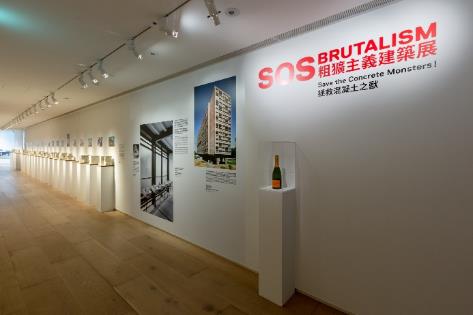 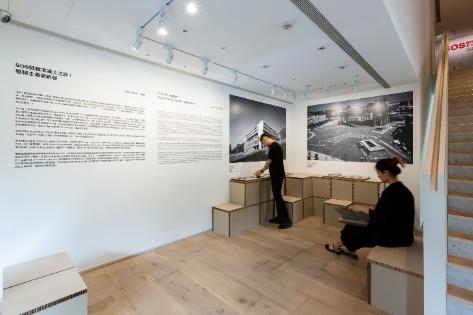 受疫情影響，未能出席記者會現場的德國策展人Oliver Elser也透過影片致意：「很高興展覽終於在臺北忠泰美術館展出！粗獷主義的興起，幾乎是所有國家重啟的時間點，那是一個充滿實驗性的時代，無論建築成功與否，都不應持續摧毀這些建築，我們應該探討保存建築遺產的方法，將新生命帶入舊混凝土中，思考未來。」全球十三個地區、五項主題、超過百件建築案例　回看半世紀前的時代精神建築作為人類生活的載體，同時也反映著社會特性與地區特色，也因此，本次展覽從全球「十三個地區」與「五項主題」來探問半世紀前動盪不安的社會中，人們的生活樣貌。從十三個地區展開探查，包含北美洲、拉丁美洲、非洲、南亞與東南亞、東亞、俄羅斯、中亞與高加索地區、東歐、西歐、中東、英國、大洋洲、德國與臺灣各地都能看見粗獷主義混凝土之獸的身影，它們融合了各地的風土民情，將粗獷主義在地化，發展出形狀各異的姿態。本次展場中，除了以大型模型展出「耶魯大學藝術與建築大樓」、「波士頓市政廳」、「龍之砦」、「聖保羅大學建築與都市規劃學院」等超過百件的案例外，同時也會以24座水泥模型、3座3D列印模型、8座大模型、明信片等呈現更多粗獷主義的樣貌。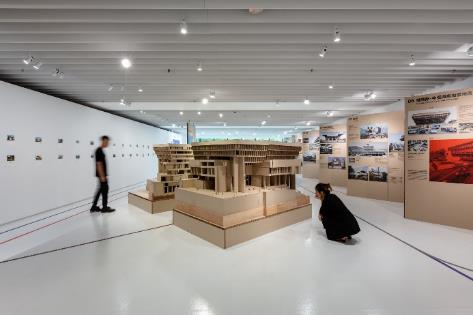 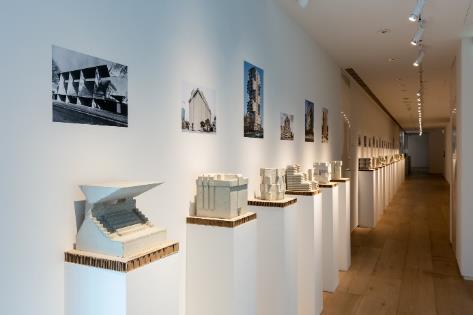 從主題出發共有五條路徑，包含，現代建築之父－柯比意，其對於混凝土的詮釋與運用，亦成為世界各地粗獷主義靈感來源之一的「Le Corbusier的拉圖雷特修道院」；以及本展的核心議題「# SOS Brutalism運動」建築搶救保存倡議。另外，還有「粗獷主義女性建築師」、「混凝土教堂」、「混凝土」等不同層面視角的主題。臺北展於展場設計中首次使用了不同顏色的路徑線條，讓觀眾探索案例之間的關聯性。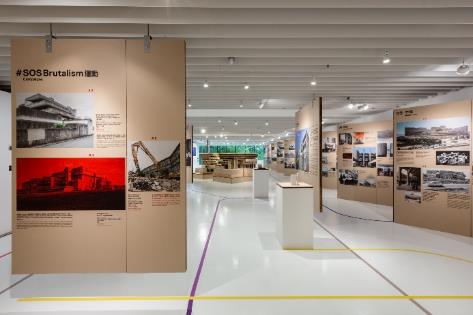 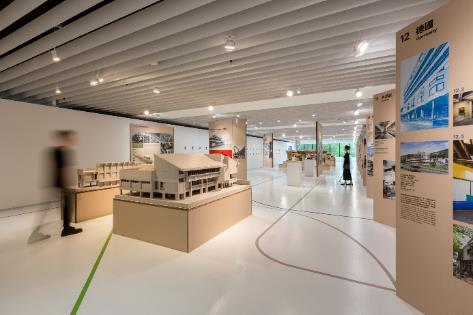 臺北展新增六件在地建築案例研究　思考建築與人和時代的關係本次亞洲首展，有別以往，忠泰美術館為深化在地的視野與論述，新增六件臺灣在地粗獷主義建築案例研究。包含陳仁和建築師於1960年代設計的高雄市私立三信家事商業學校波浪大樓，分別以1:20與1:50的兩種模型尺度呈現波浪型結構全貌與設計細節。其他案例還包含：新北市私立天主教聖心女子高級中學、原中央研究院美國研究中心、臺北醫學大學、公東高工聖堂大樓、高雄市文化中心。臺灣案例的研究成果，不僅體現出臺灣與全球的扣連，亦反映著臺灣戰後社會的真實寫照。本展主視覺採用的影像，是一張從三信家商畢業紀念冊裡發掘到的歷史照片，這張紀錄下當時剛竣工不久後的波浪大樓與使用這棟建築的師生，畫面所蘊含的時代象徵，具體呈現了建築與人、社會、時代之間不可切割的關係，更呼應了本展聚焦於建築與人之間的關係，而非僅是建築物本身而已。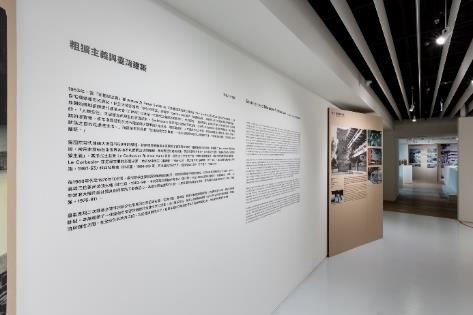 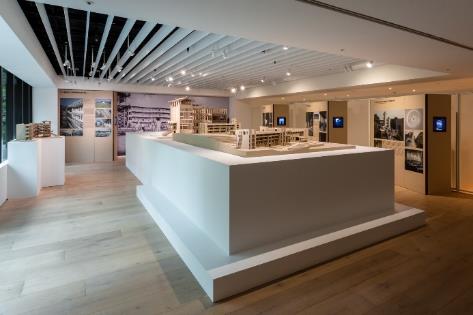 臺灣策展人王俊雄也強調：「臺灣粗獷主義發展於1960年代左右，本展是一個讓我們學習如何對於全球性文化現象，進行重新定位、反思以及理解的機會，如此保存它們才有積極意義。粗獷主義除了給我們帶來了焦慮和困擾之外，也給我們帶來機會和未來。」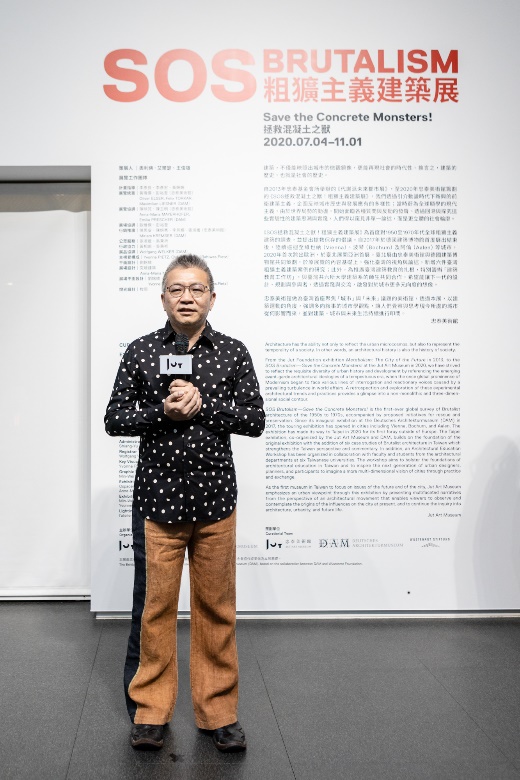 忠泰美術館開啟跨國、跨館、跨校際的合作平台　多元化推廣建築教育《SOS拯救混凝土之獸！粗獷主義建築展》由忠泰美術館攜手與德國建築博物館共同策劃，並以該博物館與烏斯坦羅特基金會協作成果做為本展基礎；除此之外，由國立臺灣博物館提供本展珍貴的臺灣案例歷史資料，開啟跨館資源的學術交流。作為國際性的文化交流，歌德學院（台北）德國文化中心院長羅岩（Jens Roesler）也出席記者會支持本次展覽。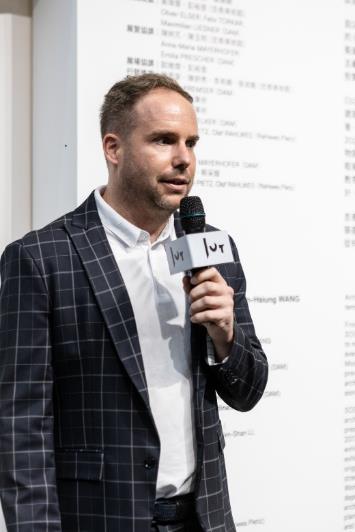 為推廣臺灣建築教育紮根，忠泰美術館自2019年開始籌辦「建築教育工作坊」，展開跨時一年多的校際合作，與中原大學、中國科技大學、淡江大學、實踐大學、銘傳大學、臺北科技大學等六所大學建築設計系近70位師生攜手合作，新增六件臺灣粗獷主義建築案例及相關研究論述，不僅讓全球性的視野內容更添完整，更透過實踐與交流，建構一個提供更多的世代交流的平台，並持續累積思考未來設計、城市建築規劃的智庫資源。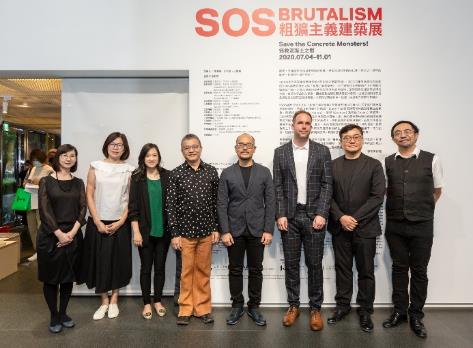 看展好康本次展覽為鼓勵大眾與學生多探索建築與生活的關聯性，除了推出多項展覽參觀優惠，包含「週三學生日」，憑學生證免費參觀，同時與誠品書店合作，規劃誠品會員享週三購票買一送一優惠。本次展區也延伸到明日咖啡MOT CAFÉ，由咖啡廳開發出期間限定的「SOS金芝水泥蛋糕」展開跨界合作。另外，忠泰美術館與天成飯店集團共同合作，包含天成文旅-華山町在內之臺北旗下四館，住客憑住房卡至忠泰美術館，可享本展當日單次免費參觀。眾多購票優惠資訊，詳見美術館官方網站。《SOS 拯救混凝土之獸！粗獷主義建築展》展覽資訊展覽地點｜忠泰美術館（臺北市大安區市民大道三段178號）展覽時間｜2020/7/4 – 2020/11/1開放時間｜週二至週日10:00-18:00（週一休館）交通資訊｜捷運忠孝新生站4號出口 或 忠孝復興站1號出口 步行約10分鐘參觀資訊｜全全票100元、優待票80元（學生、65歲以上長者、10人以上團體）；身心障礙者與其陪同者一名、12歲以下兒童免票（優待票及免票須出示相關證件）週三學生日｜每週三憑學生證可當日單次免費參觀展覽官網｜http://jam.jutfoundation.org.tw/exhibition/2260主辦單位｜忠泰美術館、德國建築博物館策劃單位｜忠泰美術館、德國建築博物館、烏斯坦羅特基金會協辦單位｜國立臺灣博物館、中原大學建築學系、中國科技大學建築系、淡江大學建築學系、實踐大學建築設計學系、銘傳大學建築學系、臺北科技大學建築系、臺灣現代建築學會文化夥伴｜歌德學院（台北）德國文化中心、誠品講堂、誠品人活動協力｜明日咖啡 MOT CAFÉ​指定住宿｜天成文旅-華山町